中国农业科学院蔬菜花卉研究所2023年度第一批公开招聘面试人员名单一、面试人员名单二、面试确认二维码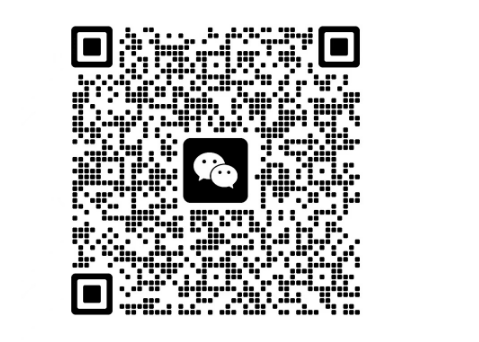 序号姓名考号序号姓名考号1冯岳2023020115李维华202302152庞红盈2023020216项盛2023002163朱璨2023020317郑丽2023002174张全2023020418陈亮2023002185陈澍燕2023020519姬荣桓2023002196蔡月荣2023020620张维敏2023002207郭雨2023020721从文姝202302218梁凯2023020822范浩然202302229牛小敏2023020923张文远2023022310宋兆欣2023021024臧铁男2023022411苏泊丹2023021125王春海2023022512唐俊2023021226万海肖2023022613张磊（1987）2023021327展裕璐2023022714张磊（1992）2023021428李莎莎20230228